La loi Blanquer et les réformes du ministre ne sont pas les bonnes !Aujourd'hui, mardi 14 mai, jour de l'examen du texte de loi au sénat, nous nous rassemblons pour dire :STOP au recrutement de contractuels : créations d’emplois !STOP aux départs à la retraire dans des conditions déplorables : revalorisation des pensions de retraite !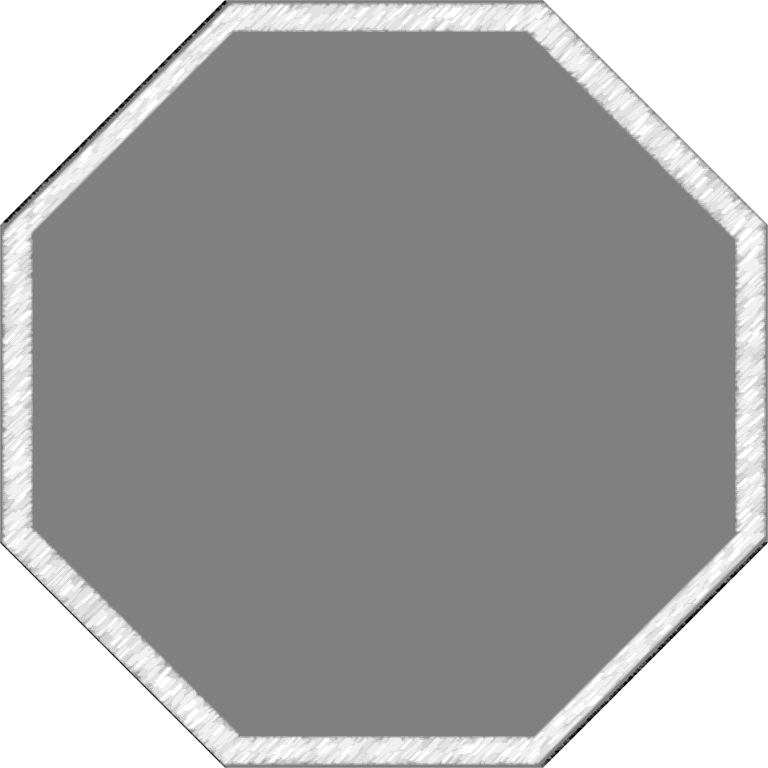 STOP au jour de carence !STOP au développement du salaire au mériteSTOP à l’école du tri-social : création d'établissements publics des savoirs fondamentaux pour les uns (regroupant collèges et écoles, disparition des écoles de moins de 4 classes, des actuels directeurs d'écoles, ...), mais création d'EPLE "internationaux" élitistes pour les autresSTOP aux suppressions de postes et fermetures de classes STOP aux effectifs chargés STOP à la baisse des moyens humains et financiers, aux cadeaux financiers pour l’école privéeSTOP à l'encadrement de la liberté d'expression des personnels de l'Education Nationale STOP à une formation initiale des enseignants étriquée STOP aux suppressions de postes dans les écoles, les collèges et les lycées et du baccalauréat STOP à la fin de l’évaluation indépendante des politiques éducatives